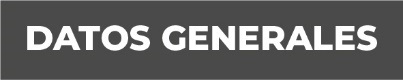 Nombre Olga Sofía Castro GarcésGrado de Escolaridad Licenciatura Cédula Profesional (Licenciatura) 5097852Teléfono de Oficina 228-8-41-61-70. Ext. 3042Correo Electrónico ogarces@fiscaliaveracruz.gob.mxFormación Académica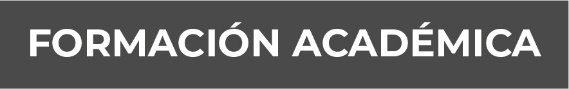 Año2002-2006Licenciatura en Derecho por la Universidad Veracruzana. Trayectoria Profesional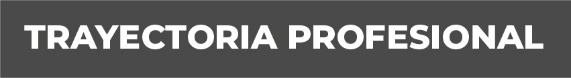 Año 2016Secretaria de Acuerdos Interina del Juzgado Municipal de Perote Veracruz, del Poder Judicial del EstadoAño 2016-2021Oficial Administrativo Interina del Poder Judicial del Estado, adscrita la  Primera Sala del Tribunal Superior de Justicia del Estado Año 2021 Secretaria de Acuerdos del Juzgado Mixto de Primera Instancia Microregional con Residencia en Cardel, Municipio de la Antigua Veracruz.Año 2021-2022 Jefa del Departamento de Responsabilidades en la Contraloría General  de la Fiscalía General del Estado de Veracruz.  Conocimiento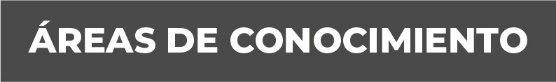 Derecho Penal, Ciencias Penales, Responsabilidad Juvenil, Amparo, Derecho Electoral.